Page left intentionally blankDocument HistoryRevision HistoryApprovals and Sign-OffThis document requires approvals to be signed-off and released for live useDistributionPage left intentionally blankPage left intentionally blankProgramme/Project IDInsert the unique identifier for this programme/project.Benefit MapThis is usually a graphical representation of the relationship between the deliverables of a project/project(s), the business changes (sometimes referred to as “capabilities”), the benefits and disbenefits that would result from the changes and, the strategic goals of the programme/project. Include the graphical representation as an Appendix. Descriptions of each of these elements of the benefits map can be recorded under the following headings.Project DeliverablesList of specific deliverables (or outputs) from the project(s).Business ChangesA summary of the high-level business changes that will be enabled by the deliverables/outputs.Benefits/DisbenefitsA list of the resulting benefits/disbenefits and their relationship to the business changes.Strategic GoalsA list of the strategic goals that will be supported or contributed to by the business changes and the resulting benefits.Date of Next ReviewInsert the planned date of the next review.The benefits map, like many aspects of a programme/project can be subject to many changes during the programme/project lifecycle. It is a dynamic support tool, to be used throughout the lifecycle and as such should be regularly revisited to ensure that the benefits map is up-to-date and aligned to business needs.OwnerName of the document owner – usually the Business Change Manager.Appendix – Benefits MapOwner:Location:StatusVersionRevision DateChange SummaryAuthorVersionApproved byPositionDateVersionDistributed toDate IssuedCapabilities (Outputs from Projects)BenefitsStrategic Goals SupportedInclude the projects that will deliver outputs that the business will use to generate new/improved business benefits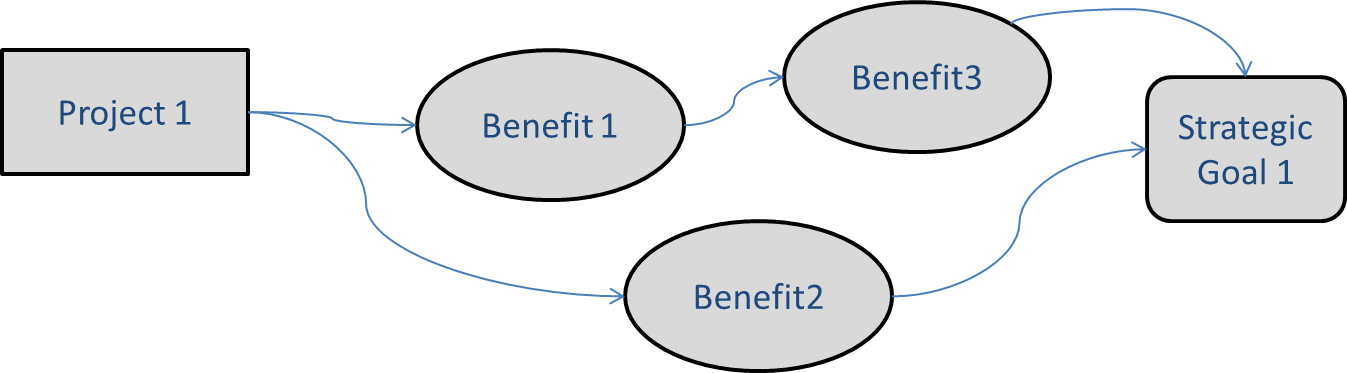 Include all of the benefits, including the ‘intermediate’ (sometimes referred to as ‘stepping stones’) and ‘end benefits’ that the project outputs will enableLink the benefits to the strategic goals for your change programme or project